Actividad: Equipo de trabajo y alcalde interino Sr. Juan Ramón Menjívar han realizado visitas Casa por Casa en nuestro municipio para hacer entrega del Kit Higiénico: alcohol gel, mascarillas, guantes y atomizadores.Fecha:  1 de abril de 2020.Comunidades del Municipio de Chalatenango.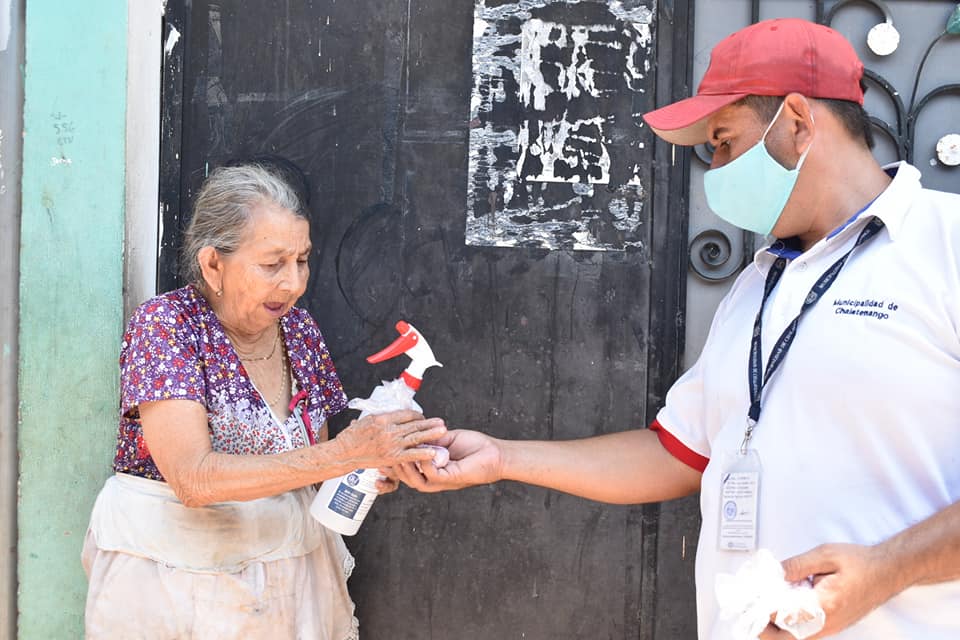 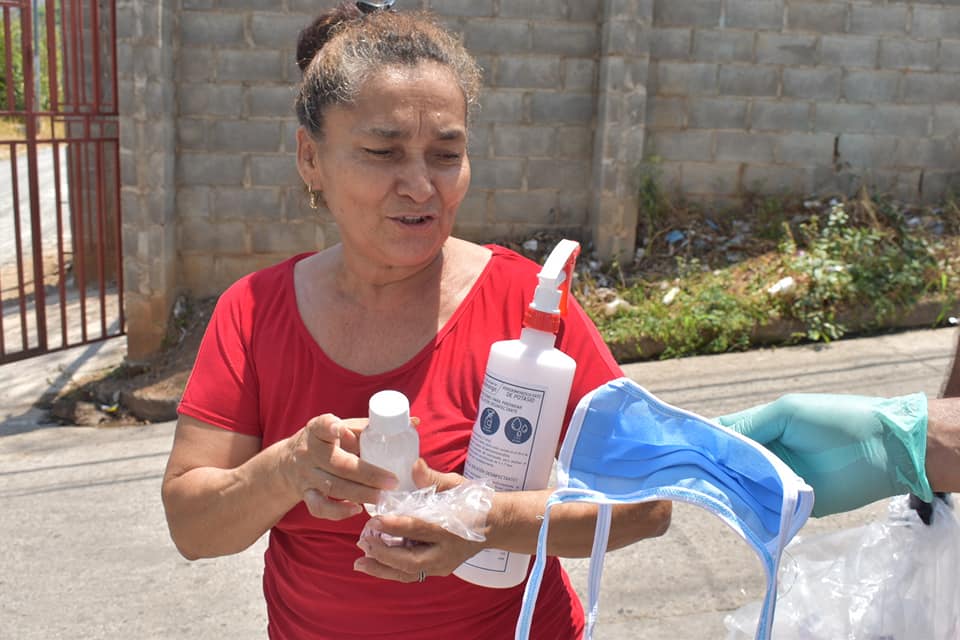 